Pacer/Fitness Gram ReportingFrom your gradebook, click the student icon next to the student’s name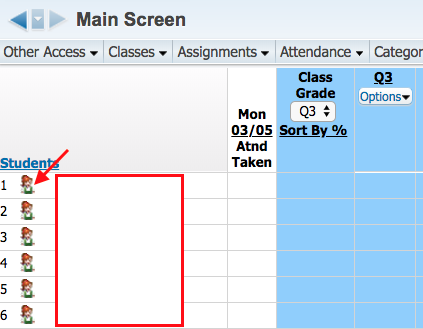 Click Custom Forms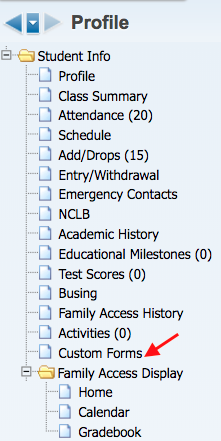 Click the triangle by the student’s name to expand> Click the triangle by Pacer/Fitness Gram Reporting> Click Edit to enter the information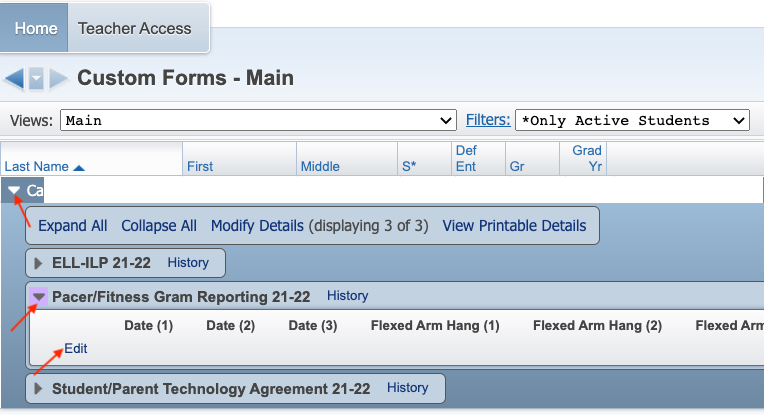 Enter the test information> Click Save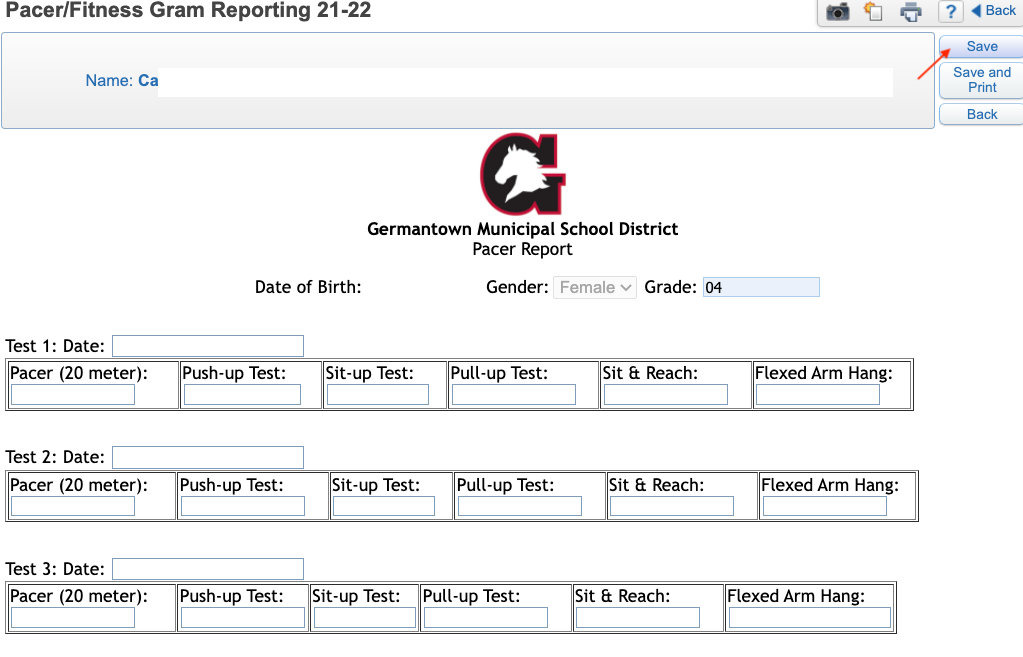 Click Back to go to the list of students to continue entering information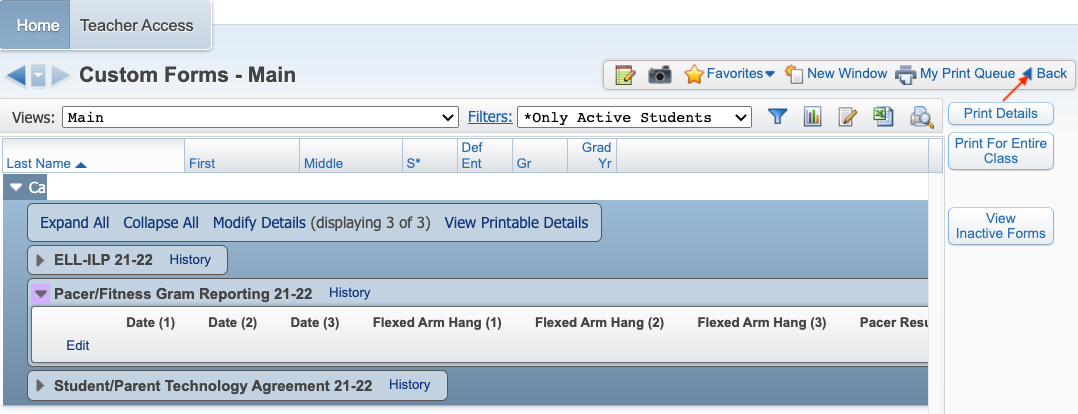 Click the arrow next to the student’s name> Click the next student’s name to continue entering information> 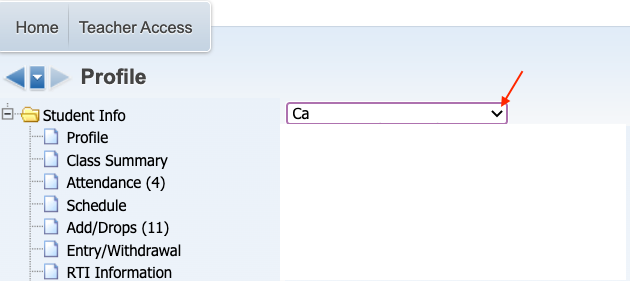 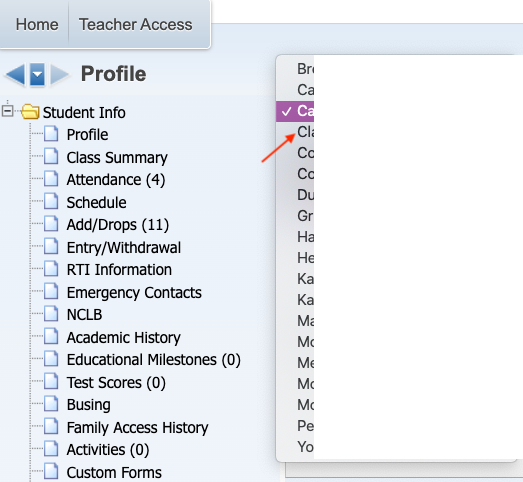 Continue this process until all information has been entered